“CONSULTORÍA PARA LA DETERMINACIÓN DEL MODELO DE PRESTACIÓN DE SERVICIOS Y ADMINISTRACIÓN POR PROCESOS PARA EL MUNICIPIO DEL DISTRITO METROPOLITANO DE QUITO”Historial de RevisionesÍNDICE DE CONTENIDOINTRODUCCIÓNComo parte del Contrato LCC-SGP-003-2016 de prestación de servicios de consultoría para la “Determinación del Modelo de Prestación de Servicio y Administración por Procesos para el Municipio del Distrito Metropolitano de Quito”, MRProcessi Consultora ha ejecutado las actividades correspondientes en coordinación con la Secretaría General de Planificación del Municipio del Distrito Metropolitano de Quito a través de la Administración del Contrato, con la finalidad de cumplir con el objeto, alcance, metodología de trabajo, objetivos y demás requerimientos contractuales de la consultoría.En cumplimiento a lo que antecede, MRProcessi Consultora ha elaborado el presente documento como parte de los productos que se contemplan en la ejecución del proyecto de conformidad con los Términos de Referencia, el Acta de Negociación y la oferta técnica negociada y adjudicada a la empresa Consultora MRProcessi. En el marco de las actividades y productos definidos, así como en los objetivos específicos del proyecto, se destaca la “Optimización y estandarización de procesos adjetivos”, que contempla el análisis, priorización, levantamiento, mejora y propuesta de automatización de cuatro (4) procesos adjetivos del MDMQ; y el “Mejoramiento de Servicios”, que contempla el análisis, priorización, levantamiento, mejora y propuesta de automatización de (3) servicios del MDMQ.Este documento forma parte del grupo de productos entregables que cubre el alcance de los tres (3) servicios priorizados en base a los requerimientos definidos.A continuación se detallan los servicios priorizados:Para la elaboración del presente documento se realizó un análisis detallado de los insumos entregados por el Municipio del Distrito Metropolitano de Quito entre los cuales se encontraban:Estudios referentes a Desarrollo Institucional del Municipio del Distrito Metropolitano de Quito,Estructura del MDQ y sus entidades adscritas,Estatuto Orgánico por Procesos del Municipio del Distrito Metropolitano de Quito,Propuesta de integración de los modelos de Gestión de las Empresas Públicas Metropolitanas, Institutos, Fundaciones, Corporaciones y Unidades Especiales del MDMQ al Modelo de Gestión Municipal,Resultados de otras consultorías ejecutadas,Marco normativo que regula los servicios y procesos seleccionados.Además de esta documentación, se analizó también la información levantada por MRProcessi durante los talleres ejecutados con los servidores municipales.Propósito del documentoEl propósito del presente documento es presentar los diagramas de flujo de los procesos asociados a los servicios priorizados en notación BPMN 2.0.Los diagramas de flujo son representaciones gráficas de los procesos que sirven para tener un entendimiento general de los mismos y permiten identificar principalmente los roles, productos y actividades necesarias durante la ejecución de los procesos para la prestación del servicio antes de la intervención y el mejoramiento.DIAGRAMAS DE FLUJO DE LOS PROCESOS ASOCIADOS A LOS SERVICIOSServicio 1: Emisión de viabilidad técnica de la Secretaría de Territorio, Hábitat y Vivienda;Proceso 1: Emisión de Informe TécnicoAplica para los trámites:Solicitud de criterio técnico sobre cumplimiento de normativa y reglas técnicas en proyectos de edificación y habilitación de sueloSolicitud de autorización de incremento de pisos por ZUAESolicitud de autorización de incremento de pisos por redistribución de COS PBSolicitud para la exoneración de parqueaderosDiagrama de flujo del proceso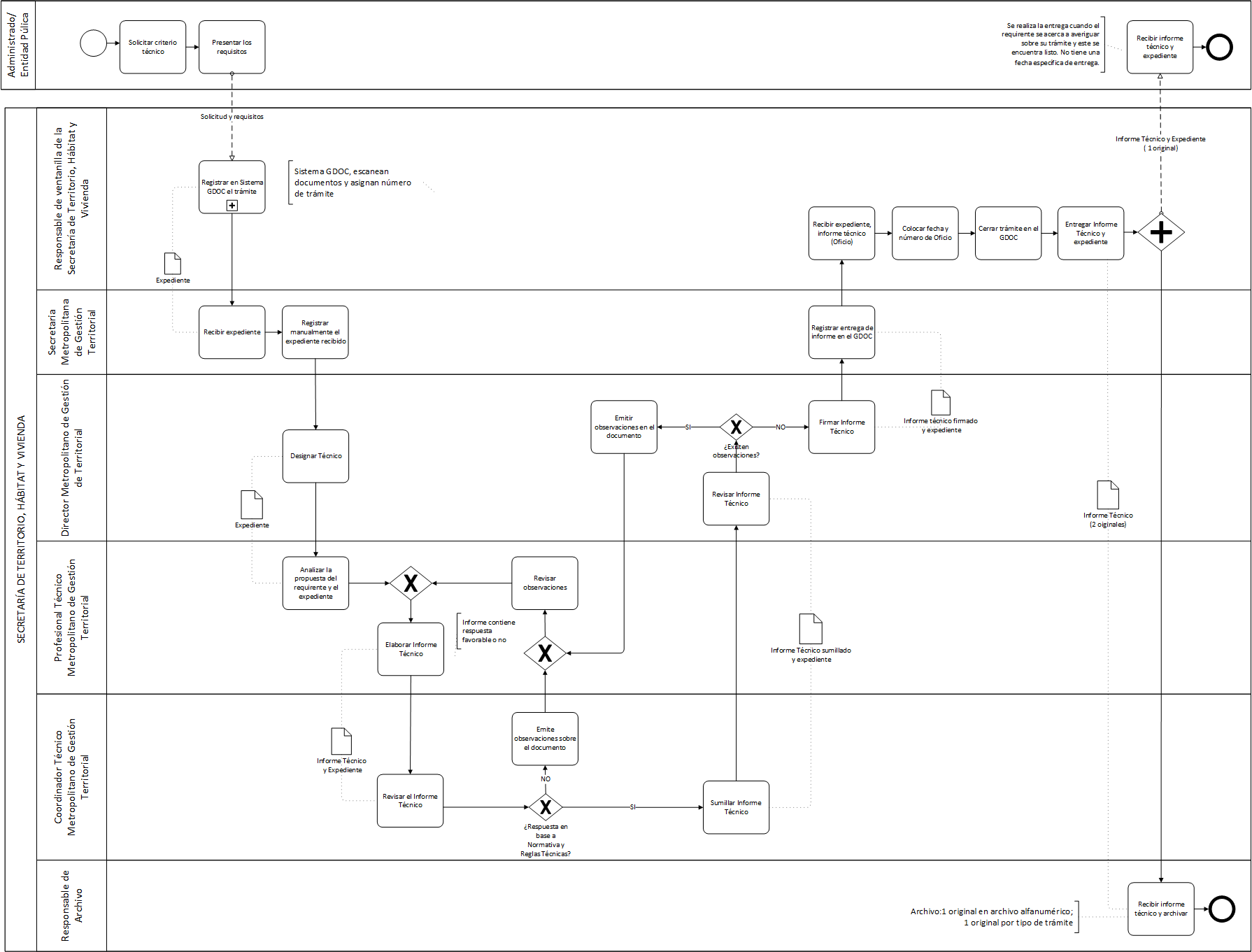 Para constancia de la aprobación del mismo se adjunta el ANEXO No. 01 – Acta de aprobación del levantamiento.Para mejor visualización de los procesos se adjunta el ANEXO No. 02 – Diagramas de flujo en su situación actual.Proceso 2: Emisión de Informe TécnicoAplica para el trámite:Solicitud de revisión de proyectos urbanos y arquitectónicos preliminares de obra nueva, rehabilitación, ampliación o modificación de proyectos en predio inventariados o áreas históricasDiagrama de flujo del proceso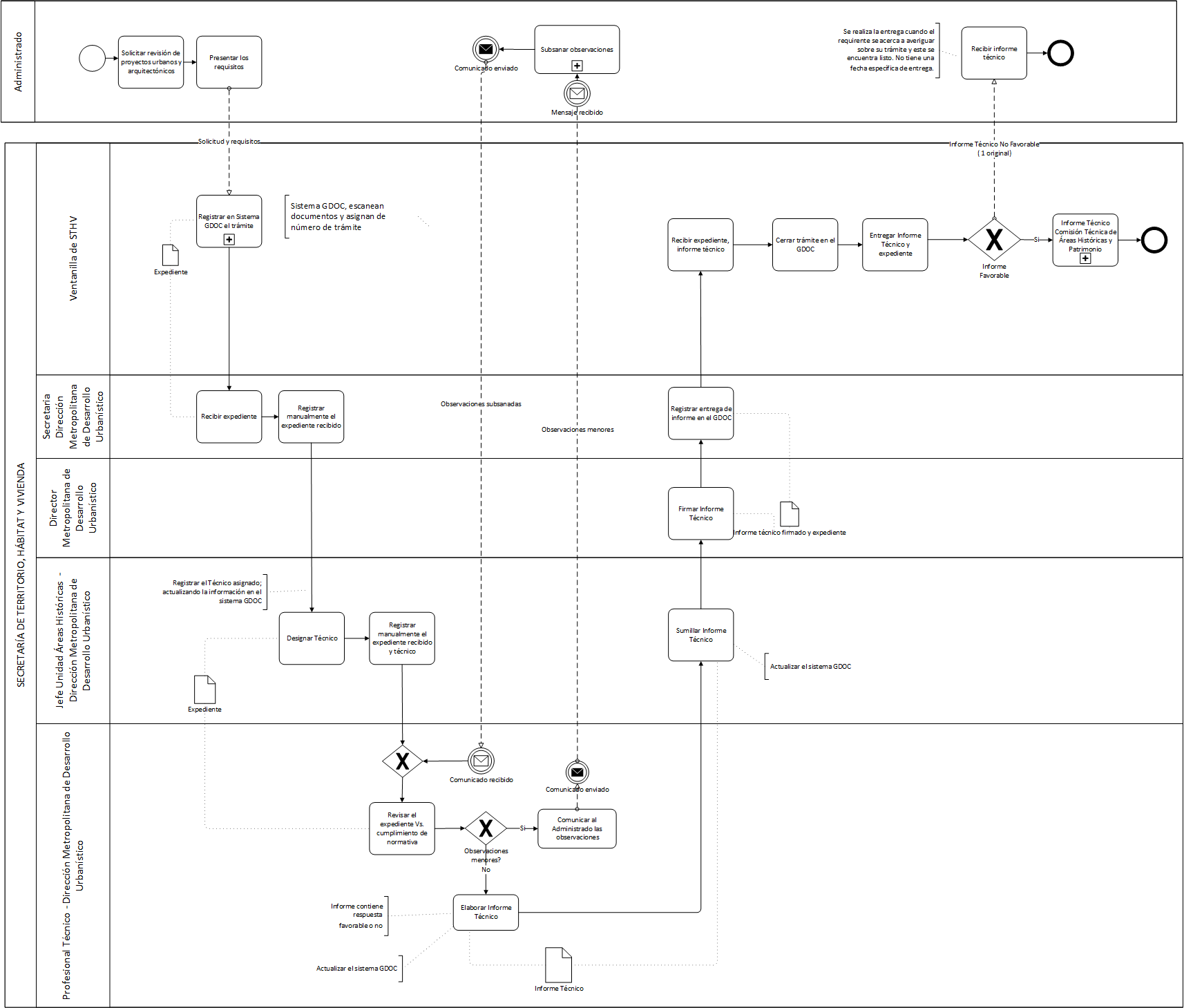 Para constancia de la aprobación del mismo se adjunta el ANEXO No. 01 – Acta de aprobación del levantamiento.Para mejor visualización de los procesos se adjunta el ANEXO No. 02 – Diagramas de flujo en su situación actual.Proceso 3: Emisión de Informe Técnico Subcomisión Técnica de Áreas Históricas y PatrimonioAplica para el trámite:Solicitud de revisión de proyectos urbanos y arquitectónicos preliminares de obra nueva, rehabilitación, ampliación o modificación de proyectos en predio inventariados o áreas históricas.Diagrama de flujo del proceso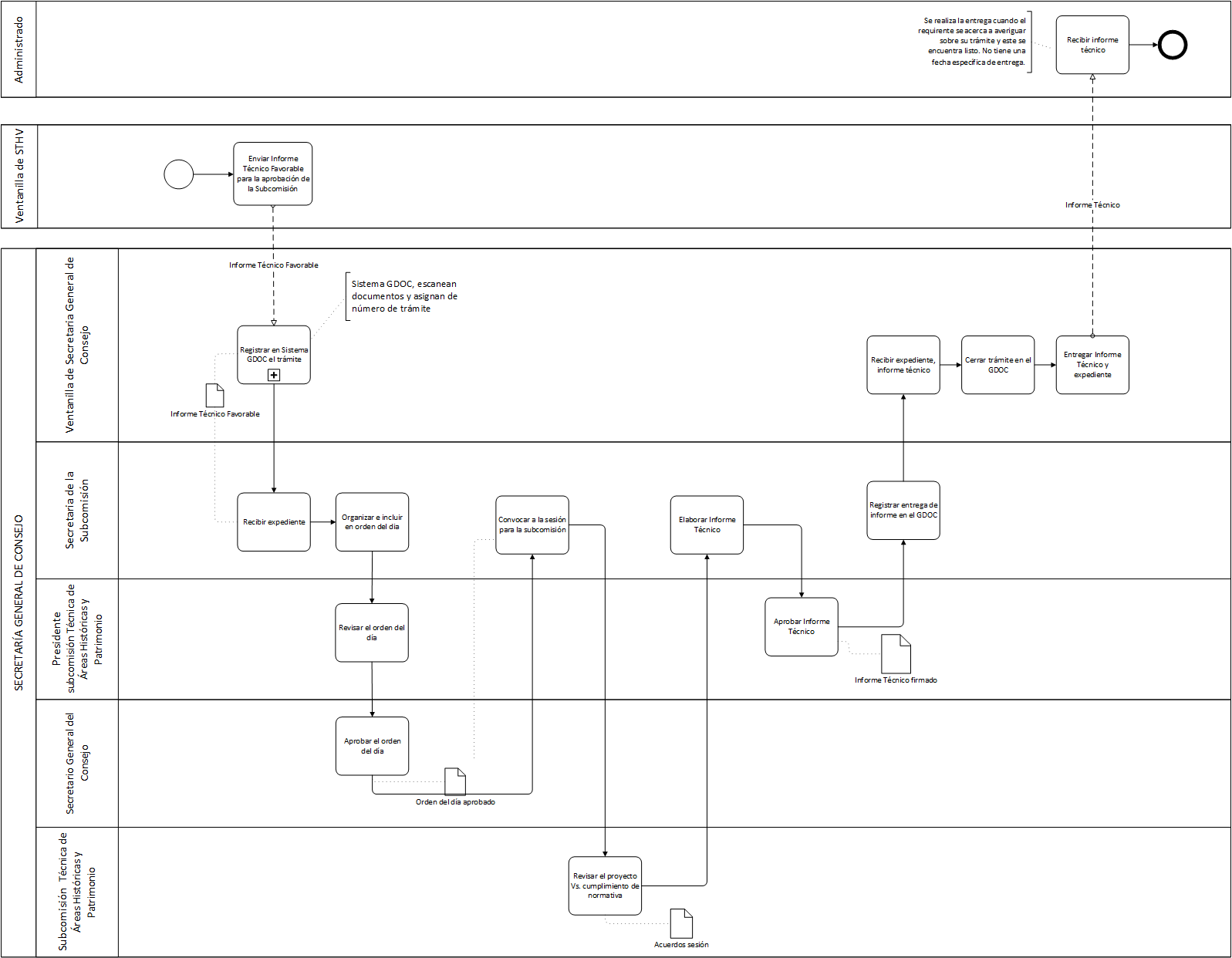 Para constancia de la aprobación del mismo se adjunta el ANEXO No. 01 – Acta de aprobación del levantamiento.Para mejor visualización de los procesos se adjunta el ANEXO No. 02 – Diagramas de flujo en su situación actual.Proceso 4: Emisión Informe Técnico Subcomisión Técnica de Áreas Históricas y PatrimonioAplica para el trámite:Solicitud para la subdivisión o unificación predial en áreas históricasDiagrama de flujo del proceso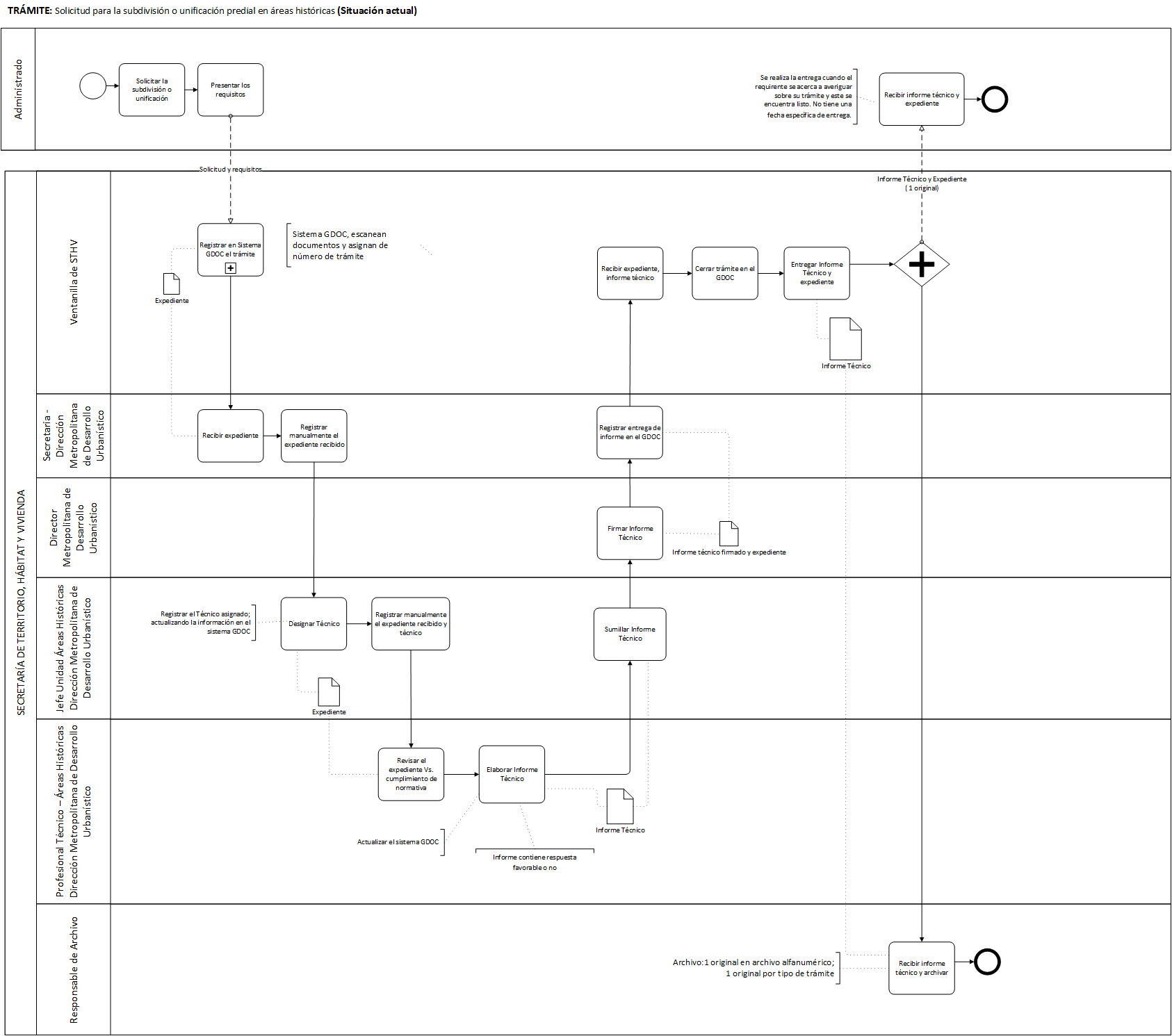 Para constancia de la aprobación del mismo se adjunta el ANEXO No. 01 – Acta de aprobación del levantamiento.Para mejor visualización de los procesos se adjunta el ANEXO No. 02 – Diagramas de flujo en su situación actual.Proceso 5: Generación del Informe de Compatibilidad de Uso de Suelo (ICUS)Aplica para el trámite:Solicitud de Informe de Compatibilidad de Uso de Suelo (ICUS) para comercios y equipamientos, de ciudad o metropolitanosDiagrama de flujo del proceso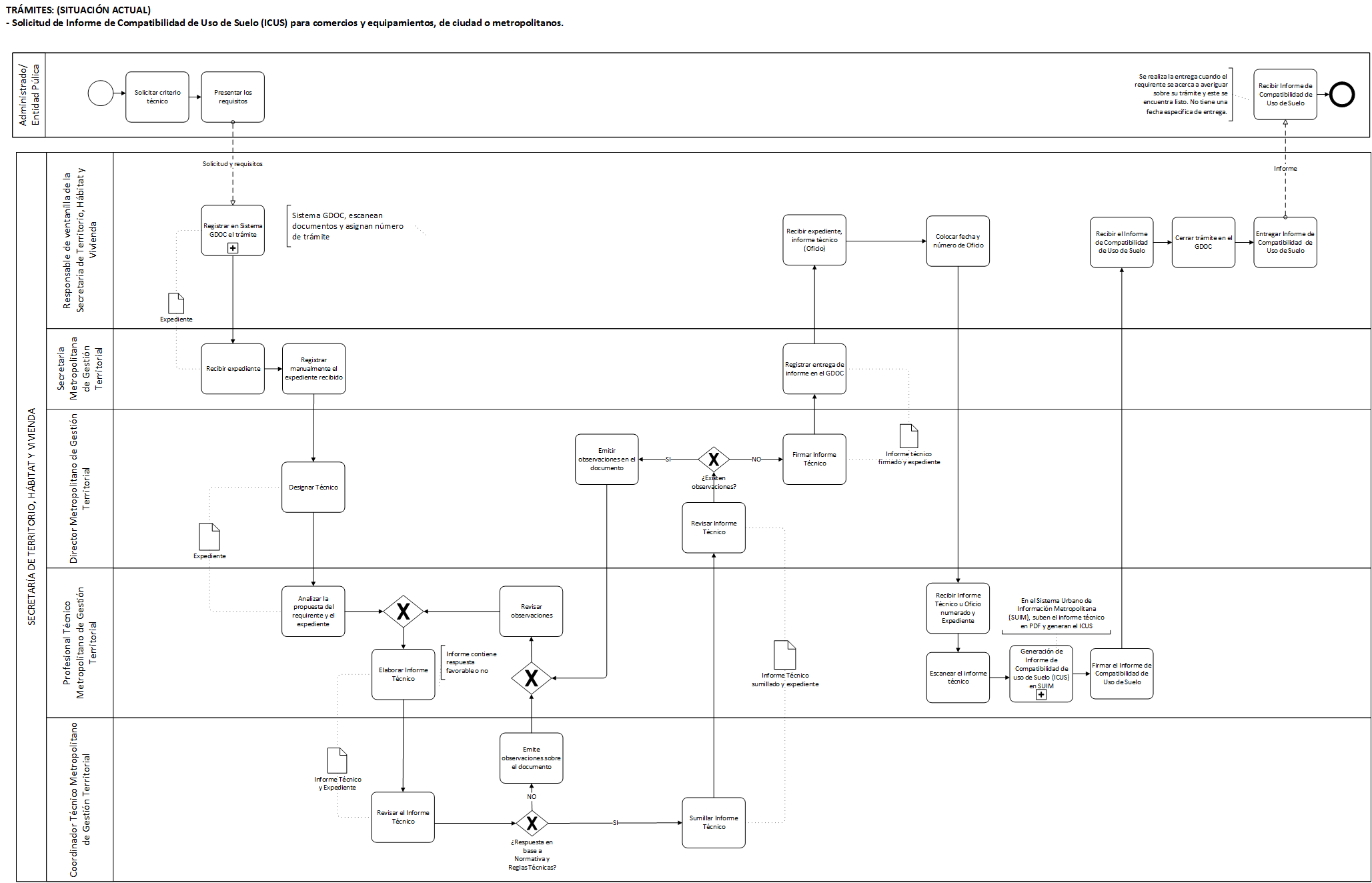 Para constancia de la aprobación del mismo se adjunta el ANEXO No. 01 – Acta de aprobación del levantamiento.Para mejor visualización de los procesos se adjunta el ANEXO No. 02 – Diagramas de flujo en su situación actual.Proceso 6: Emisión del Informe Técnico de incremento de pisos por eco-eficienciaAplica para los trámites:Solicitud de autorización de incremento de pisos por eco-eficienciaDiagrama de flujo del proceso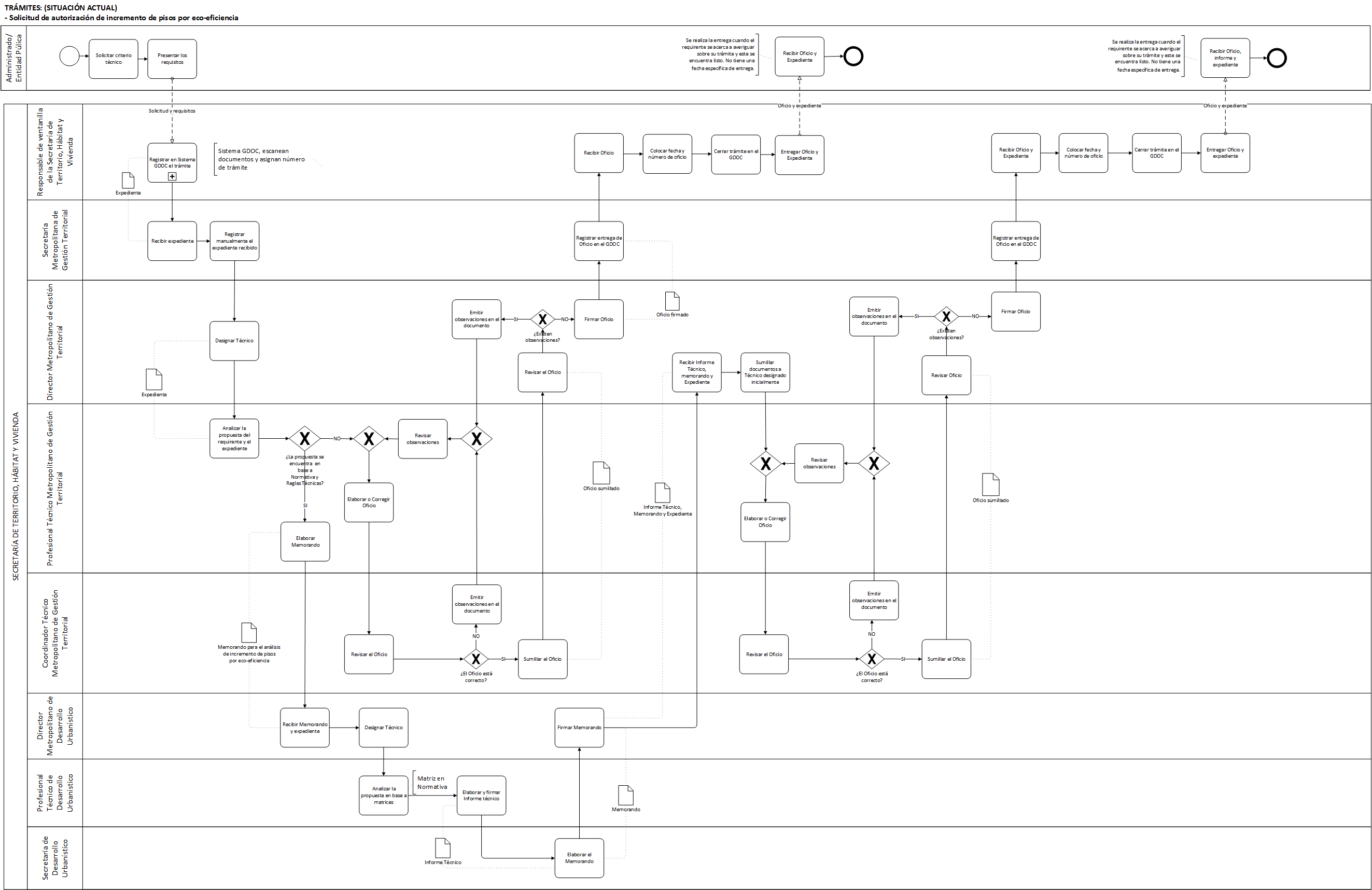 Para constancia de la aprobación del mismo se adjunta el ANEXO No. 01 – Acta de aprobación del levantamiento.Para mejor visualización de los procesos se adjunta el ANEXO No. 02 – Diagramas de flujo en su situación actual.Proceso 7: Emisión del Certificado de ConformidadAplica para los trámites:Solicitud para el registro de estado actual en predios inventariados o áreas históricasDiagrama de flujo del proceso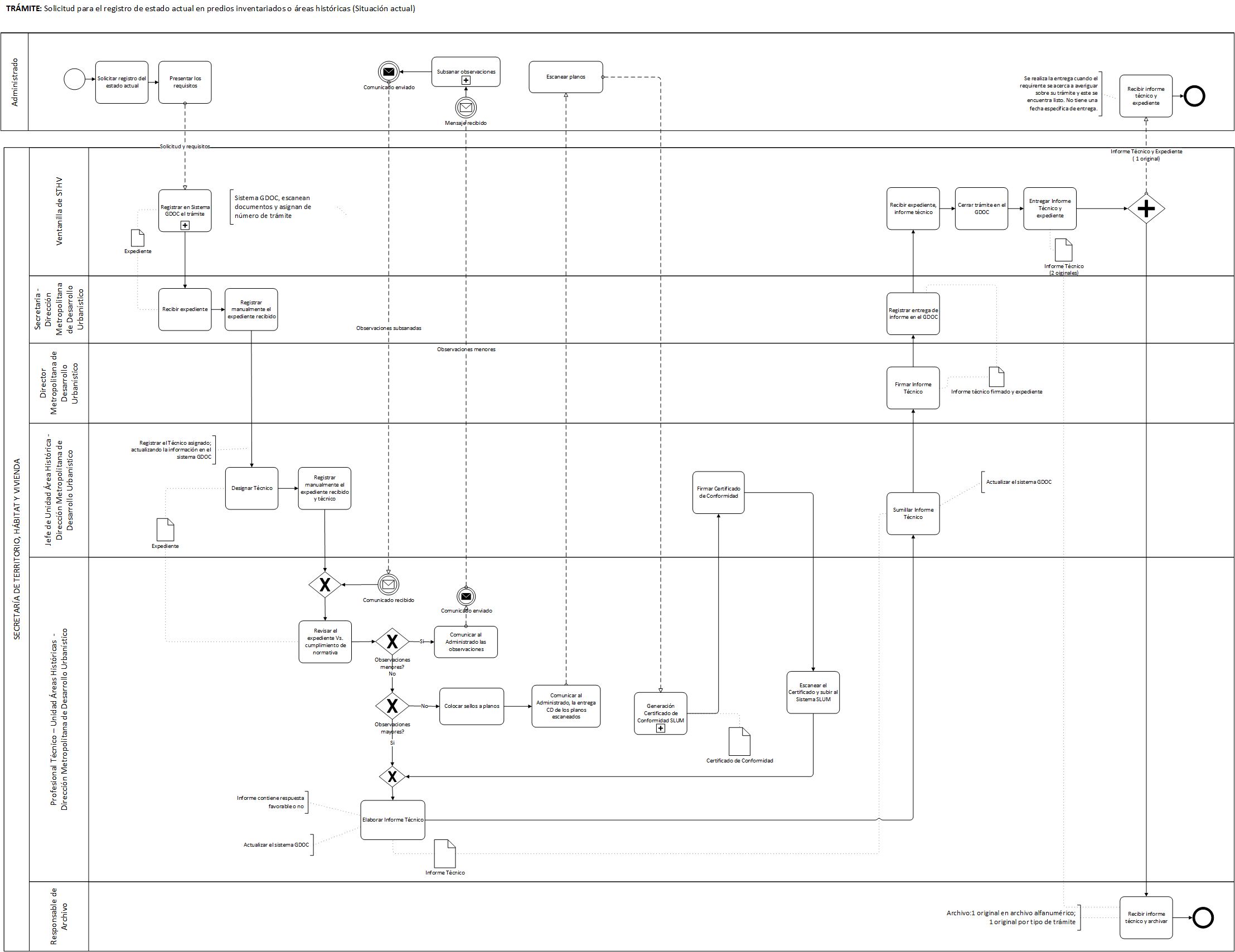 Para constancia de la aprobación del mismo se adjunta el ANEXO No. 01 – Acta de aprobación del levantamiento.Para mejor visualización de los procesos se adjunta el ANEXO No. 02 – Diagramas de flujo en su situación actual.Servicio 2: Emisión de Licencias Urbanísticas de la Secretaría de Territorio, Hábitat y Vivienda;Proceso 1: Gestión de LMU-10 de Subdivisiones y Restructuración ParcelariaDiagrama de flujo del proceso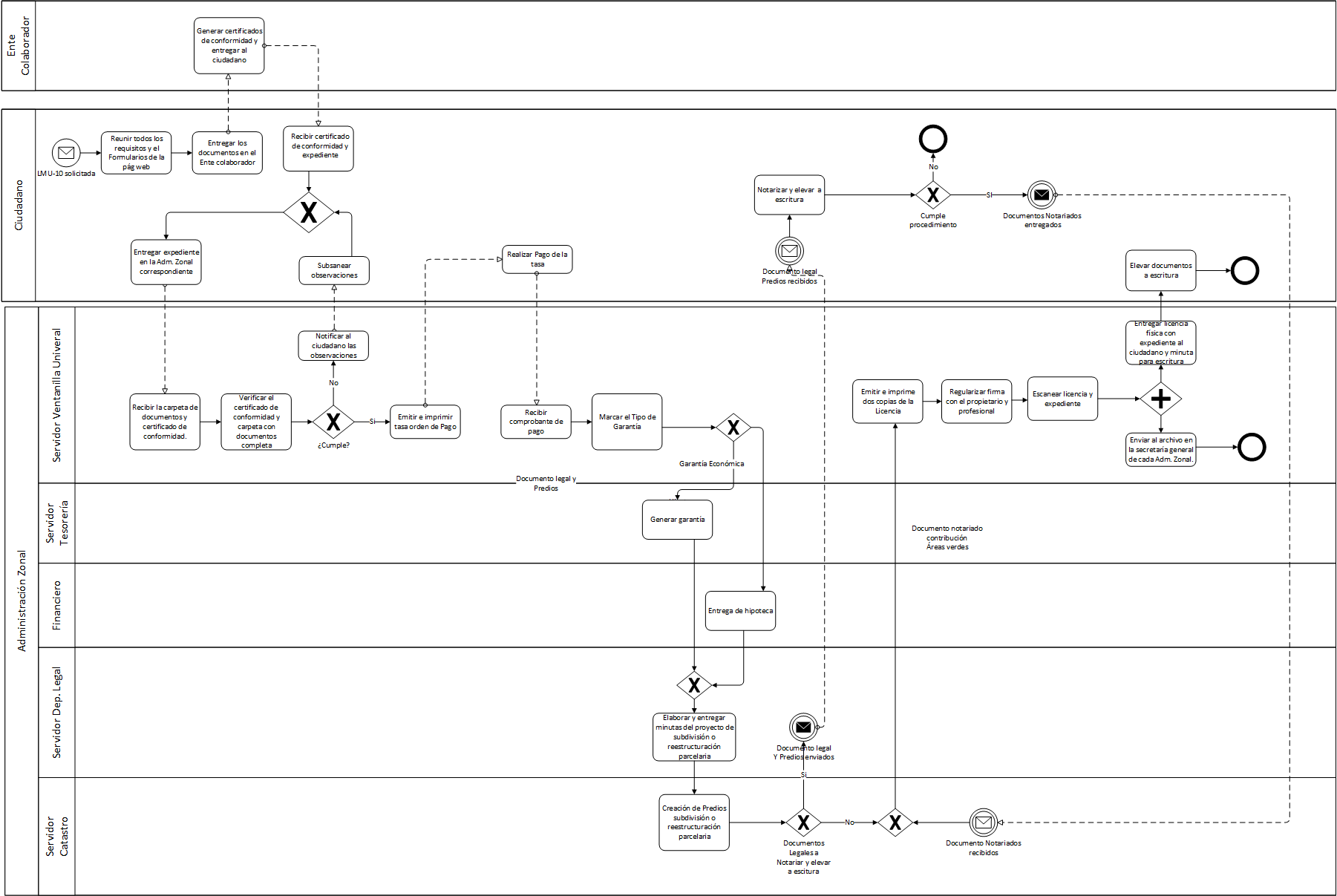 Para constancia de la aprobación del mismo se adjunta el ANEXO No. 03 – Acta de aprobación del levantamiento.Para mejor visualización de los procesos se adjunta el ANEXO No. 04 – Diagramas de flujo en su situación actual.Proceso 2: Gestión LMU-10 de UrbanizacionesDiagrama de flujo del proceso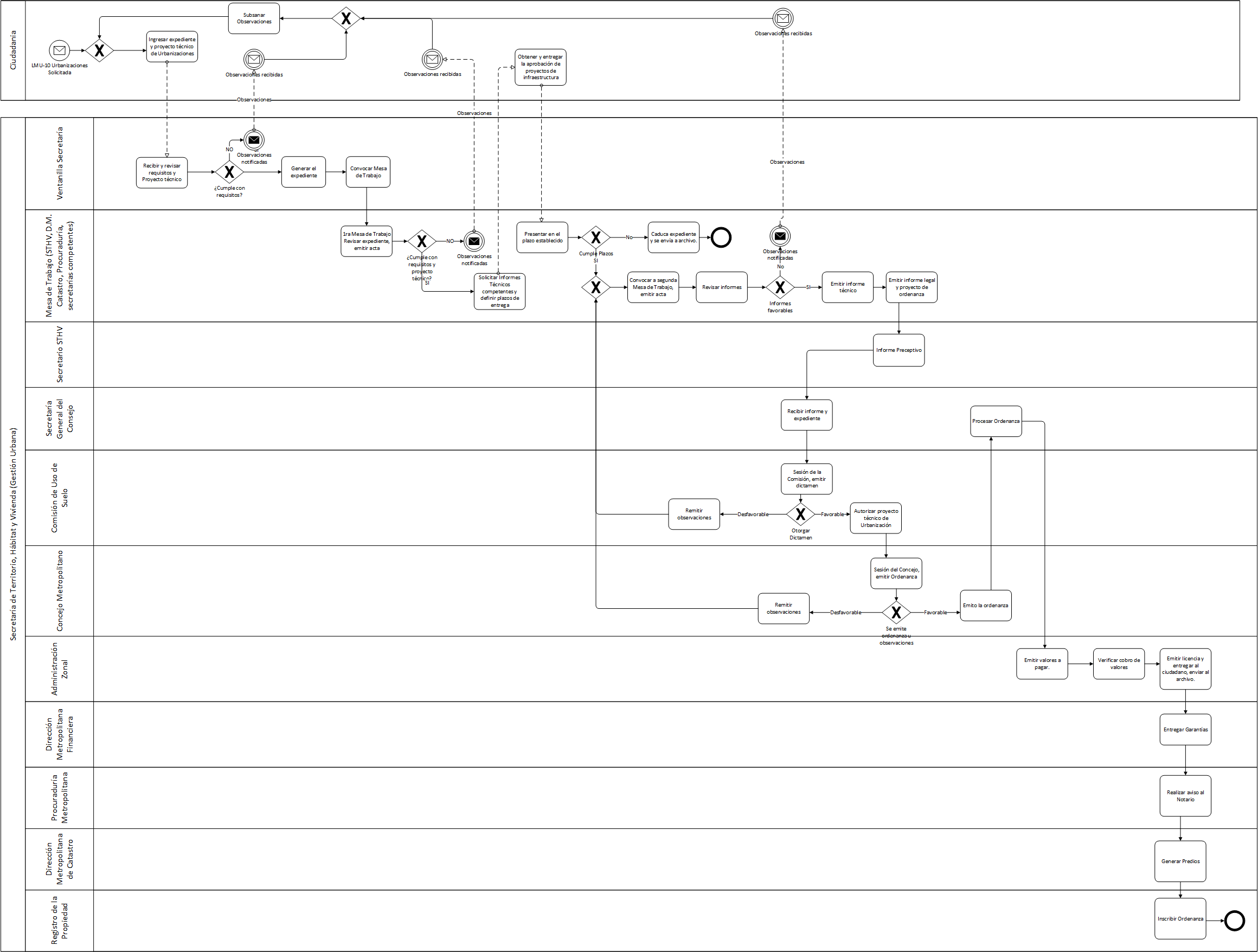 Para constancia de la aprobación del mismo se adjunta el ANEXO No. 03 – Acta de aprobación del levantamiento.Para mejor visualización de los procesos se adjunta el ANEXO No. 04 – Diagramas de flujo en su situación actual.Proceso 3: Gestión de LMU-20 Edificaciones SimplificadoDiagrama de flujo del proceso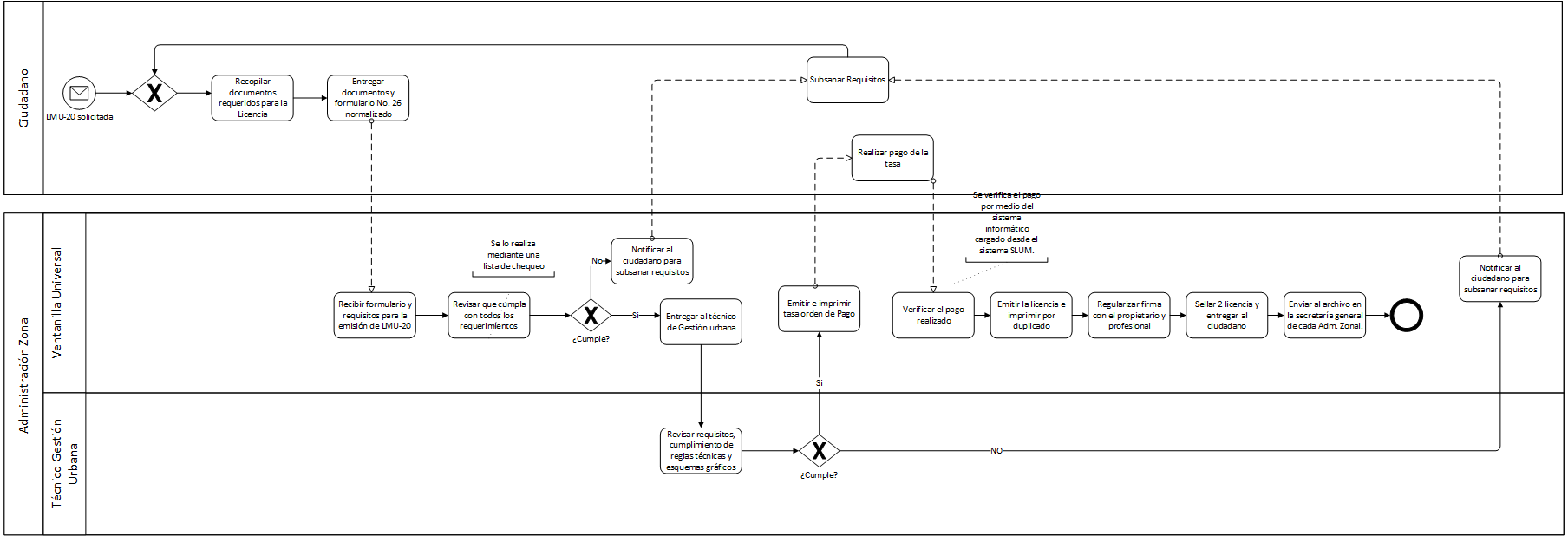 Para constancia de la aprobación del mismo se adjunta el ANEXO No. 03 – Acta de aprobación del levantamiento.Para mejor visualización de los procesos se adjunta el ANEXO No. 04 – Diagramas de flujo en su situación actual.Proceso 4: Gestión de LMU-20 Edificaciones OrdinarioDiagrama de flujo del proceso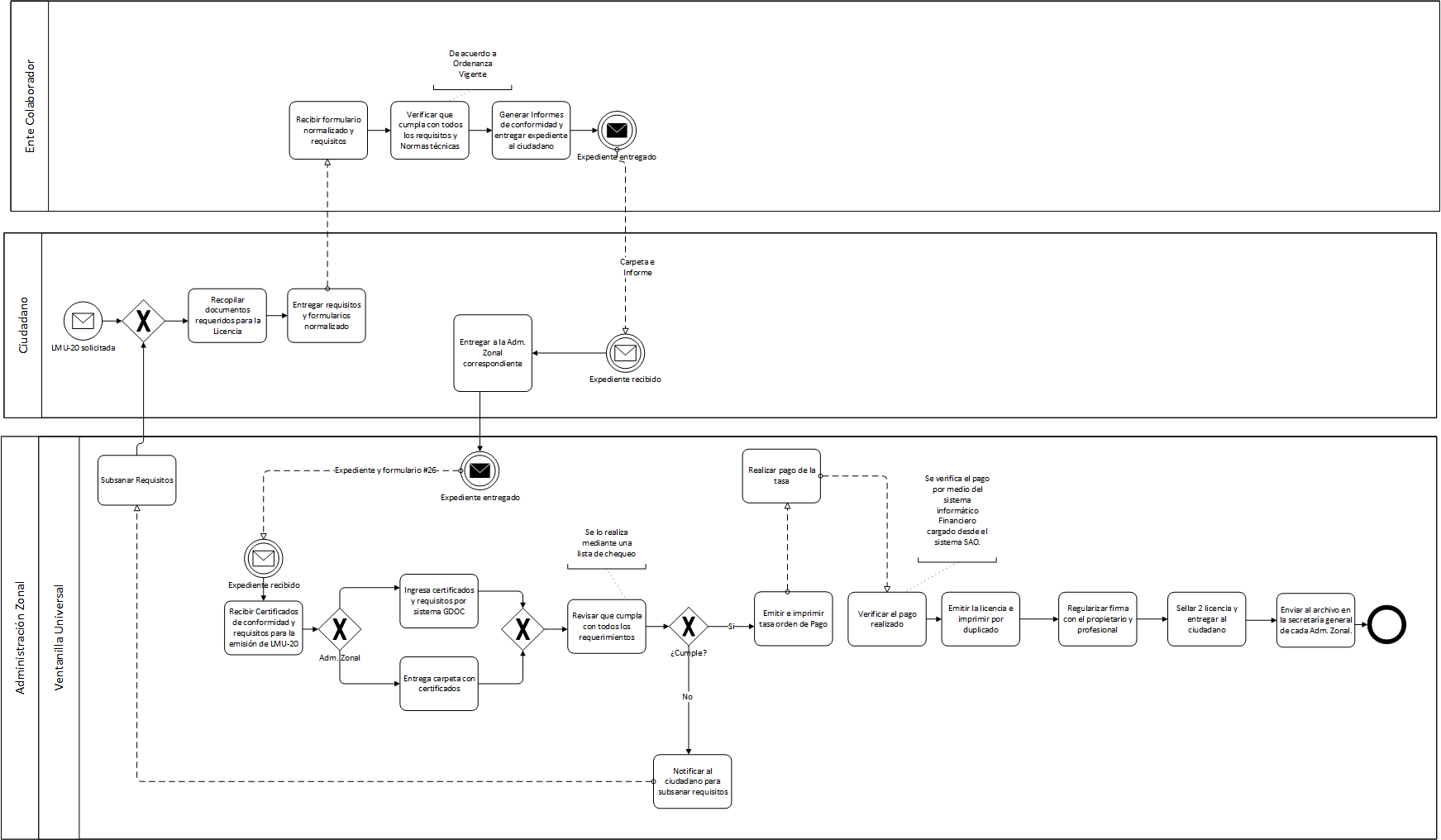 Para constancia de la aprobación del mismo se adjunta el ANEXO No. 03 – Acta de aprobación del levantamiento.Para mejor visualización de los procesos se adjunta el ANEXO No. 04 – Diagramas de flujo en su situación actual.Proceso 5: Gestión de LMU-20 Edificaciones para Propiedad HorizontalDiagrama de flujo del proceso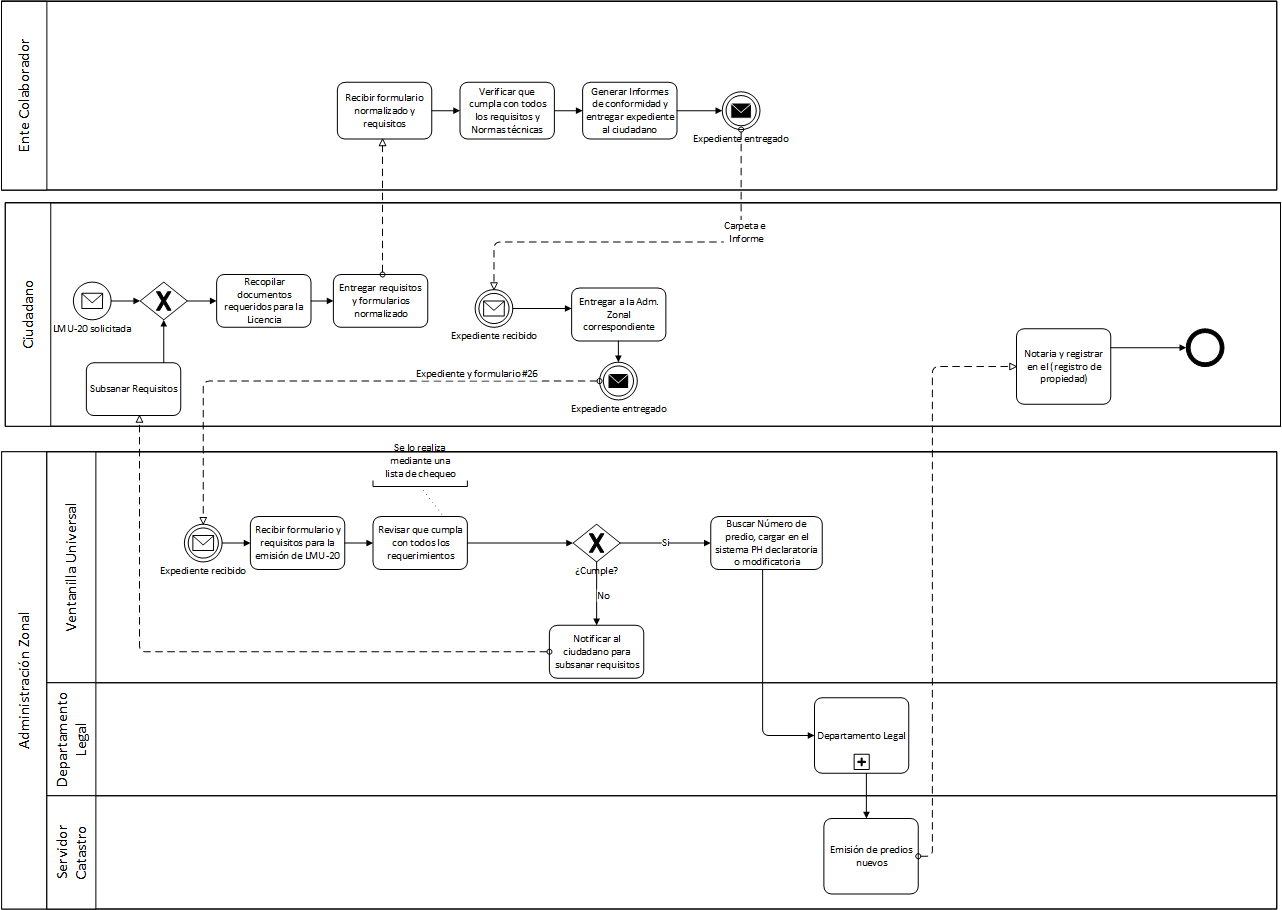 Para constancia de la aprobación del mismo se adjunta el ANEXO No. 03 – Acta de aprobación del levantamiento.Para mejor visualización de los procesos se adjunta el ANEXO No. 04 – Diagramas de flujo en su situación actual.Proceso 6: Gestión de LMU-21 Regularización de Edificaciones ExistentesDiagrama de flujo del proceso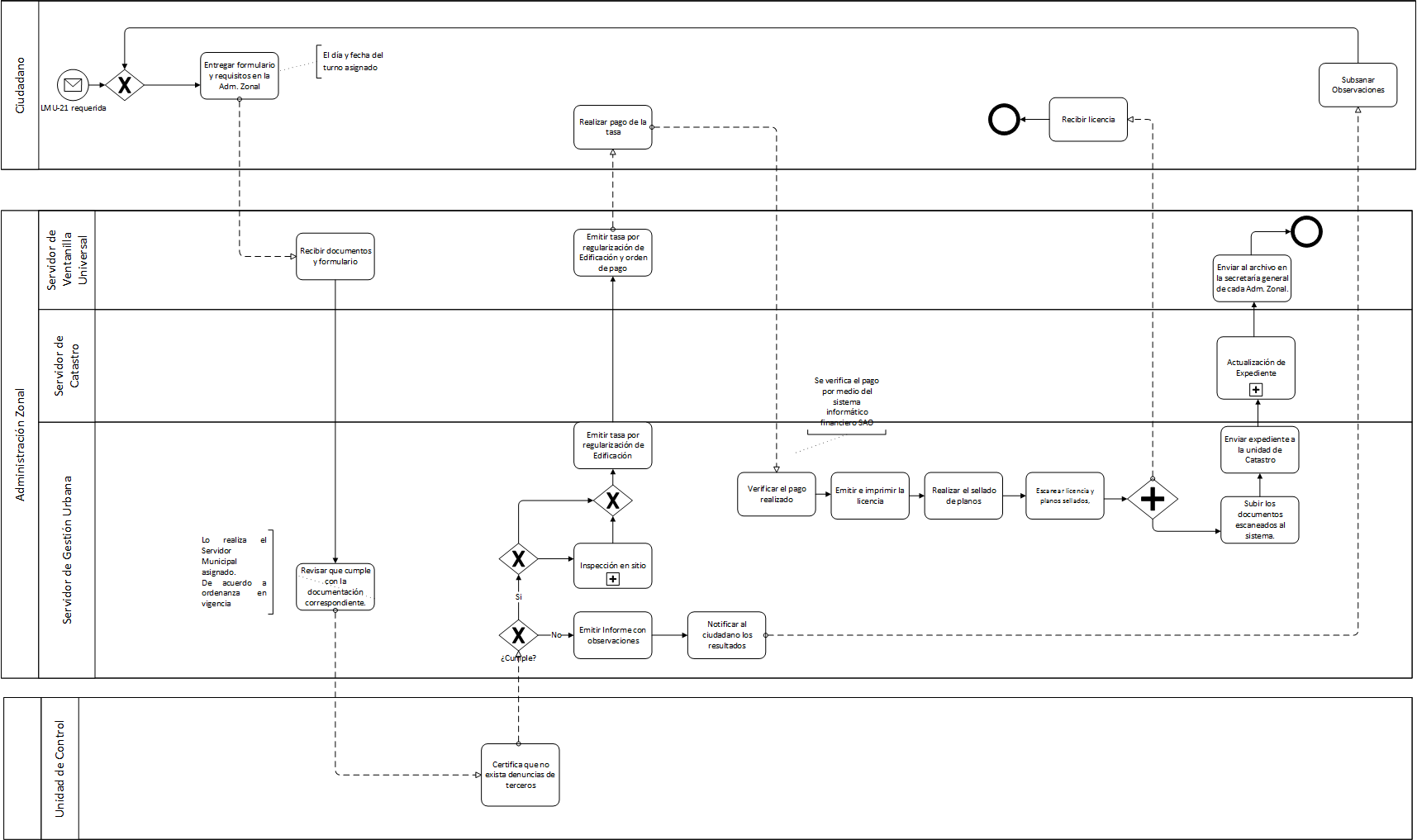 Para constancia de la aprobación del mismo se adjunta el ANEXO No. 03 – Acta de aprobación del levantamiento.Para mejor visualización de los procesos se adjunta el ANEXO No. 04 – Diagramas de flujo en su situación actual.Proceso 7: Gestión de LMU-41 Publicidad ExteriorDiagrama de flujo del proceso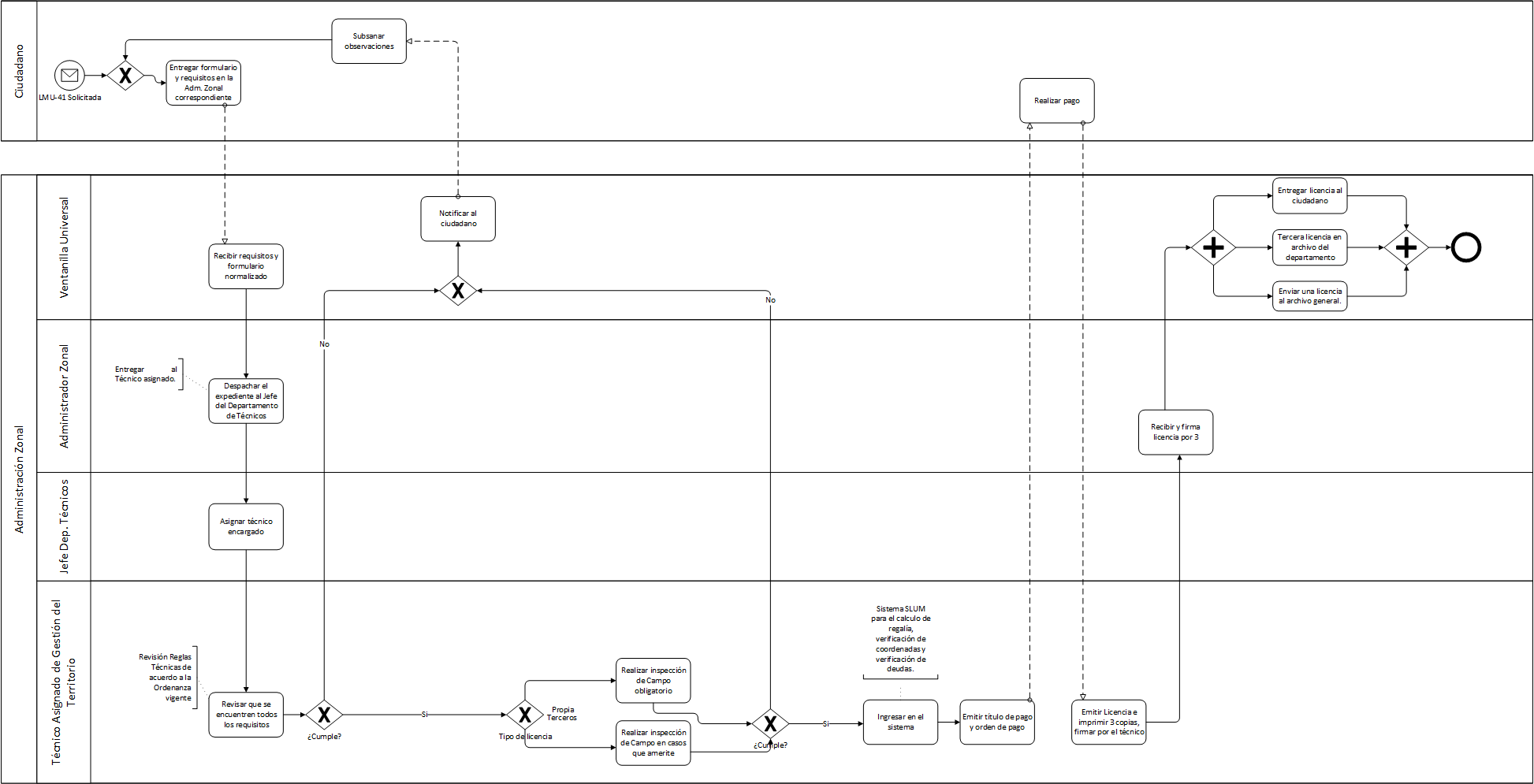 Para constancia de la aprobación del mismo se adjunta el ANEXO No. 03 – Acta de aprobación del levantamiento.Para mejor visualización de los procesos se adjunta el ANEXO No. 04 – Diagramas de flujo en su situación actual.Proceso 8: Gestión de LMU-40 para la instalación de redes de servicio- Nueva y ModificadaDiagrama de flujo del proceso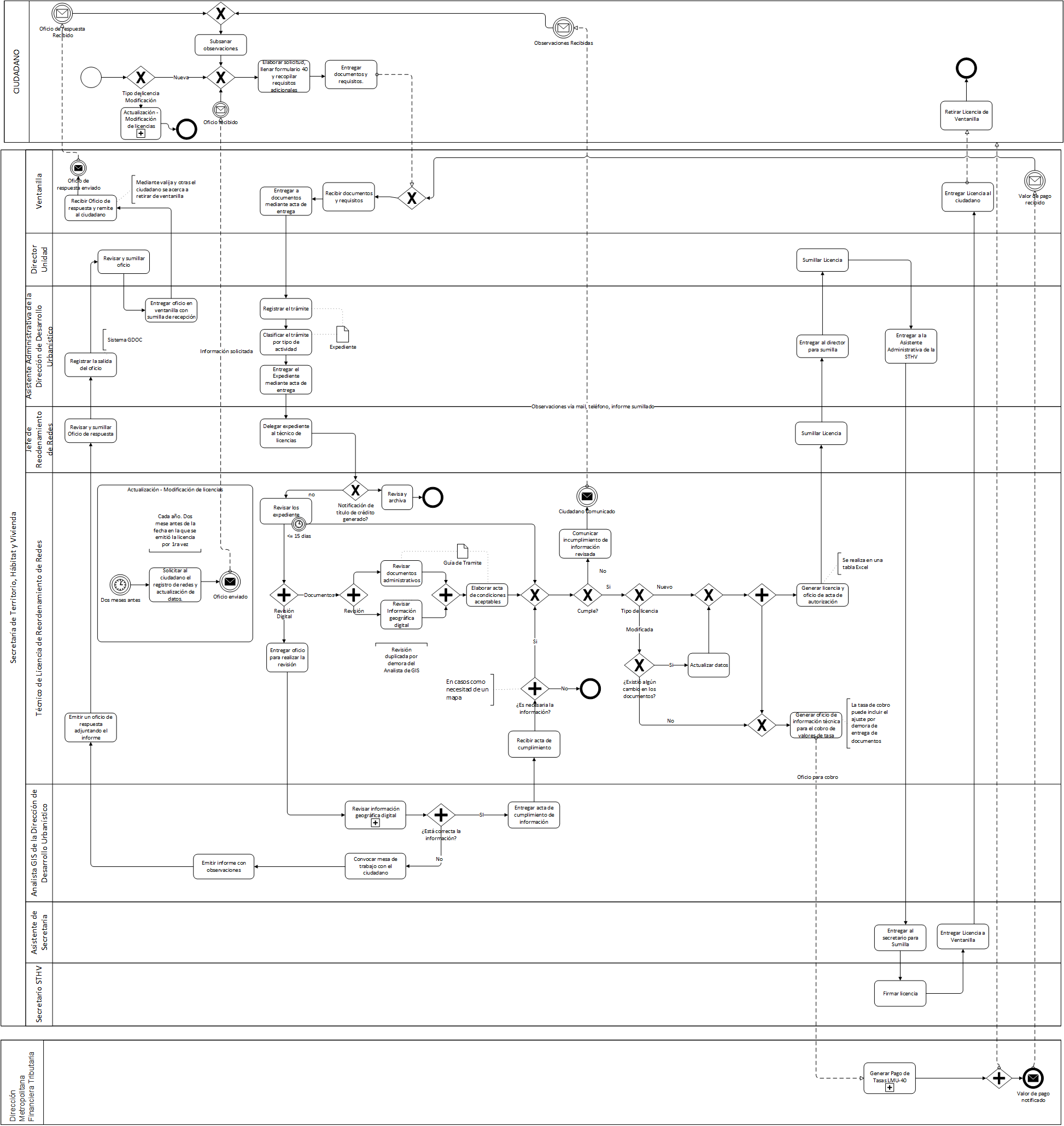 Para constancia de la aprobación del mismo se adjunta el ANEXO No. 03 – Acta de aprobación del levantamiento.Para mejor visualización de los procesos se adjunta el ANEXO No. 04 – Diagramas de flujo en su situación actual.Proceso 9: Gestión de LMU-40 para la instalación de redes de servicio- Cese de Actividades.Diagrama de flujo del proceso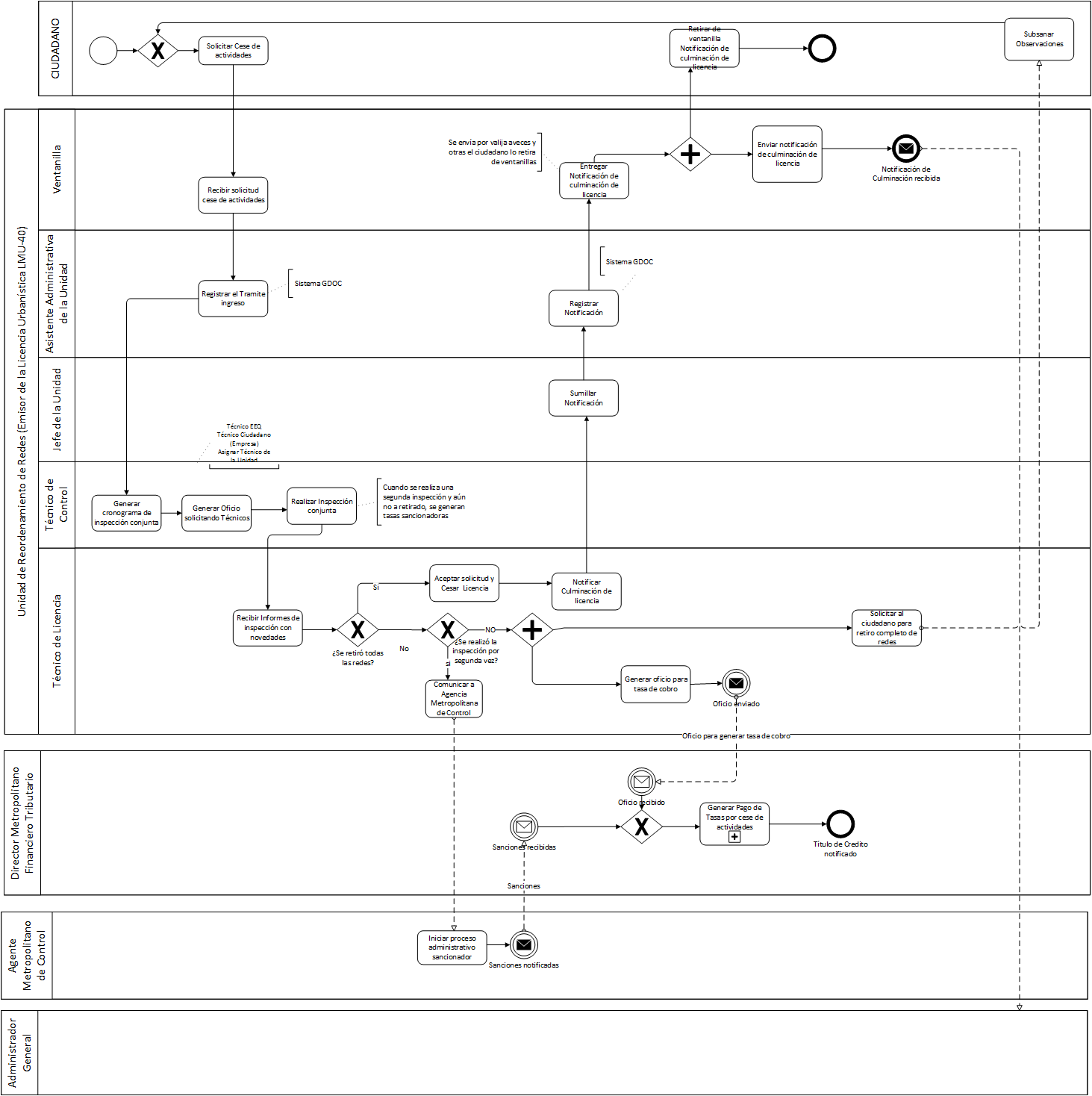 Para constancia de la aprobación del mismo se adjunta el ANEXO No. 03 – Acta de aprobación del levantamiento.Para mejor visualización de los procesos se adjunta el ANEXO No. 04 – Diagramas de flujo en su situación actual.Servicio 3: Regularización Metropolitana de Implantación de la Secretaría de Ambiente.El servicio de Regularización Metropolitana de Implantación, no cuenta con una situación actual conforme lo expresado por el responsable del servicio por lo que no existirán flujos de la situación actual, se propondrá un proceso mejorado directamente el cual se validará con los responsables correspondientes. La evidencia de lo mencionado se encuentra en el ANEXO No. 5 - Acta de aprobación del levantamiento (ACUERDO).Entregable:5.6. Diagramas de Flujo de Procesos Asociados a Servicios Priorizados en Notación BPMN 2.0Fecha de elaboración:17/05/2017FechaVersiónDescripciónAutor17/05/201701Diagramas de Flujo de Procesos Asociados a Servicios Priorizados en Notación BPMN 2.0MRProcessi Cía. Ltda.29/05/201702Diagramas de Flujo de Procesos Asociados a Servicios Priorizados en Notación BPMN 2.0 con correcciones solicitadasMRProcessi Cía. Ltda.Servicios priorizadosServicios priorizadosNo.Nombre del Servicio1Emisión de viabilidad técnica2Emisión de licencias urbanísticas3Regularización Metropolitana de Implantación